Самостоятельная работапо дополнительной общеобразовательной общеразвивающей программе «Весёлый иллюзион»Педагог дополнительного образования Зябкина О.В.Раздел 1. О фокусах и фокусниках.Тема 3. Самые эффектные фокусы Амояка Акопяна.Тема занятия: Двойное дно. Платочки из пустой трубки.Участник: 3 год обучения.Цель занятия: научить воспитанников показывать фокус с цветными платками.Задачи:- закрепить умение различать фокусы с цветными платками;- развивать пространственные ориентировки; зрительное внимание, память, логическое мышление, мелкую моторику рук;- воспитывать аккуратность в работе, интерес к предмету;- умение правильно работать с цветными платками, соблюдать правила техники безопасности.Материалы и инструменты: платки разных цветов (4 штуки), трубка с двойным дном, «волшебная» палочка.Зрительный ряд: цветная схема, образец показа фокуса.Двойное дноПлаточки из пустой трубкиДвойное дно. Платочки из пустой трубки. Этот фокус наверняка все видели, а вот секрета не знали. Давайте посмотрим, как это все происходит на самом деле. 

Итак, мы готовы выступить:
1. Сначала возьмите несколько шелковых платков и свяжите их концы по очереди. Обмотайте получившуюся «цепь» платков вокруг верхнего края трубки. При этом заправляйте ее между краями стаканчика и трубки таким образом, чтобы они не были видны снаружи.
Исполняем фокус с волшебной трубкой. 
2. Перед тем, как взять трубку и продемонстрировать ее пустоту, вытяните кончик платка и спрячьте его под своим большим пальцем. 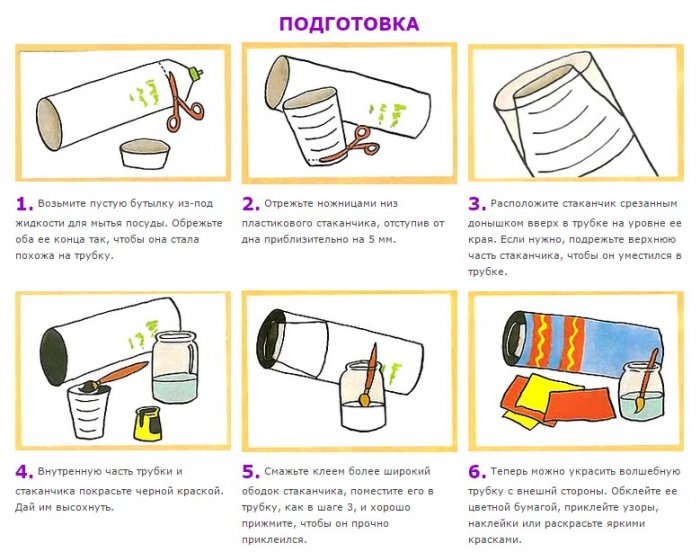 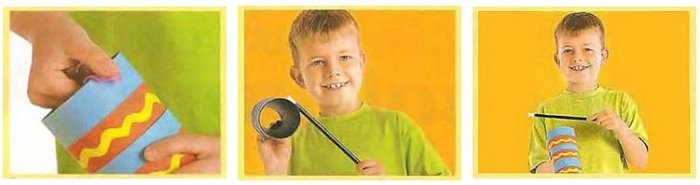 3. Покажите зрителям «пустую» трубку, повернув «секретный» конец к себе. Зрители не должны его увидеть! 4. Помашите над трубкой волшебной палочкой, произнесите «магические» слова или рассыпьте над трубкой золотую пыль.
5. Теперь неожиданно вытяните из трубы платочки, взяв ее в другую руку. А первой рукой продолжайте удерживать кончик платка, спрятанный под вашим большим пальцем.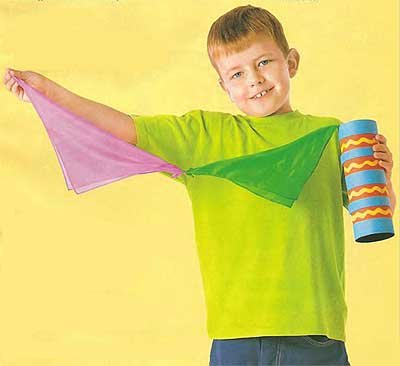 Слова, которые должны сопровождать фокус:
«Как вы видите, эта трубка совершенно пуста… Вы убедились в этом? А сейчас я произнесу волшебные слова и… 
Это чудо! В трубке появились два… нет, три… нет, даже четыре красивых платка!»